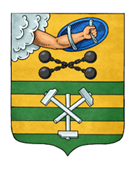 ПЕТРОЗАВОДСКИЙ ГОРОДСКОЙ СОВЕТ6 сессия 29 созываРЕШЕНИЕот 25 февраля 2022 г. № 29/6-73О внесении изменений в Решение Петрозаводского городского Совета от 22 марта 2017 г. № 28/05-62В соответствии со ст. 168 Трудового кодекса Российской Федерации, постановлением Правительства Российской Федерации от 13.10.2008 № 749 «Об особенностях направления работников в служебные командировки» Петрозаводский городской СоветРЕШИЛ:Внести следующие изменения в Положение о порядке и размерах возмещения расходов, связанных со служебными командировками, высшему выборному должностному лицу Петрозаводского городского округа и муниципальным служащим Петрозаводского городского округа, утвержденное Решением Петрозаводского городского Совета от 22 марта 
2017 г. № 28/05-62:1. Подпункт «а» пункта 3 исключить.2. Подпункт «б» пункта 3 перед словами «муниципальным служащим,» дополнить словами «высшему выборному должностному лицу Петрозаводского городского округа,».Председатель Петрозаводского городского Совета                                   Н.И. ДрейзисГлава Петрозаводского городского округа                         В.К. Любарский